NATIONAL COUNCIL ELECTIONSEVM Ballot Paper for Uncontested ElectionNATIONAL COUNCIL ELECTION……………………. Yearརྒྱལ་ཡོངས་ཚོགས་སྡེའི༌བཙག་འཐུ་།………………………………NATIONAL COUNCIL ELECTION……………………. Yearརྒྱལ་ཡོངས་ཚོགས་སྡེའི༌བཙག་འཐུ་།………………………………WRITE NAME OF CANDIDATE(Both in Dzongkha and English in alphabetical order)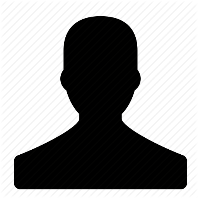 དགོ།Yesམི༌དགོ།NO